Ремёсла жителей КубаниЭкскурсия в казачий музей: быт казака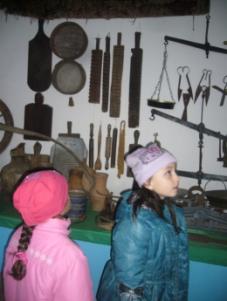 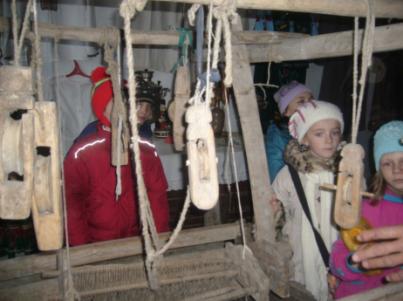 На весенних каникулах ребята посетили музей, в котором собраны предметы быта казаков. Все экспонаты переданы музею жителями станицы.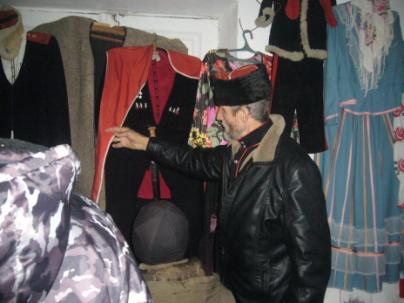 Атаман Тамани Быстров Владимир Иванович провел интересную беседу. 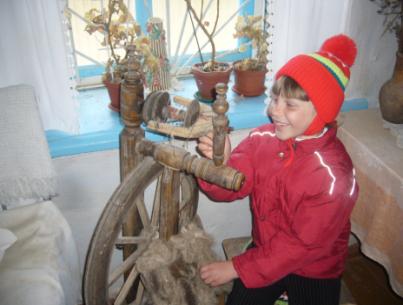 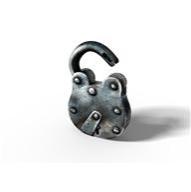 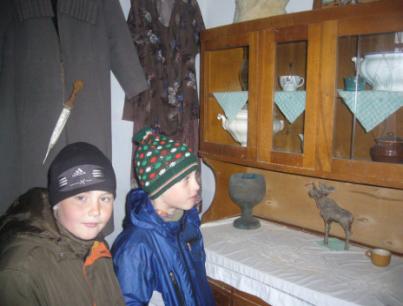 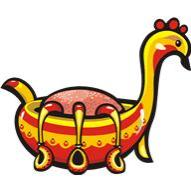 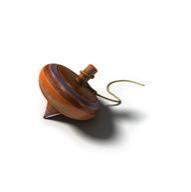 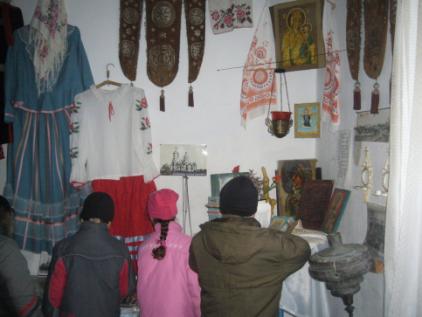 